中山市穗德丰企业管理有限公司美术类公园售卖部租赁方案现有售卖亭（美术类公园售卖部）一卡（SDF-002卡）；为体现公开、公平、公正，拟对该售卖亭面对社会进行公开招租。一、基本情况。1、坐落位置：东凤镇和穗生态园桥底；2、规格：3*2.5*2.8m。3、水电由承租方自理，不提供水电。4、禁止经营啤酒类、烧烤、宵夜摊档。二、功能用途：作商业使用。三、租赁方案。1、租赁期限：租期3年。从2022年7月1日起至2025年6月30日止，无免租期。2、合同履约金：中标价三个月的租金。3、竞投租金底价及其他：月租金1500元/卡。4、计租时间：从2022年 月 日起计租。四、投标报名。1、参与竞投者须缴纳4500元（大写:肆仟伍佰元）人民币作为投标保证金，投标保证金请于2022年6月21日 16：00前自行到中山东凤珠江村镇银行缴纳，转账时请备注：投标保证金（银行名称：中山东凤珠江村镇银行（或广州农村商业银行），单位名称：中山市穗德丰企业管理有限公司，账号：6400 1677 0000 01516）。未中标者凭保证金缴款单回执办理退回手续，我司于10个工作日内退还保证金本金。中标者的投标保证金在签订合同后转为租赁按金。2、参与竞投者需在报名截止前携带法人身份证、营业执照、保证金缴款单回执等资料到我司进行登记，参加投标。3、招标人不组织现场踏夦，投标人须自行对租赁物进行踏夦，了解租赁物现状情况。五、投标。1、招投标方式和评标办法：采取现场明标出价方式竞投，出价最高者为中标单位。2、第一次竞价可平价，之后每次竞价加幅不少于10元/月租金3、如参与竞投者本人无法到场、则代理人需携带委托书和身份证复印件（需加盖公章）到场代理参与竞标。4、不限参加竞投单位数量，如只有一家单位登记竞租也正常开标。六、招投标时间安排：竞标报名截止：2022年6月21日16：00；公开竞标日期：2022年6月22日10：30；公开竞标地址：东凤镇穗成村穗成路1号三楼；竞标者迟到10分钟以上作弃权处理；七、其他：1、中标单位必须在5个工作日内缴清按金和签订合同，逾期不签订合同，则视作弃标处理，将没收投标保证金。2、中标方需无条件配合我司对售卖亭外观进行装饰装修等情况。3、中标方需负责门前三包。4、其他租赁条款于租赁合同中约定。5、此租赁方案最终解释权归我司。                           中山市穗德丰企业管理有限公司2022年6月10日参与竞标者签名：附件1：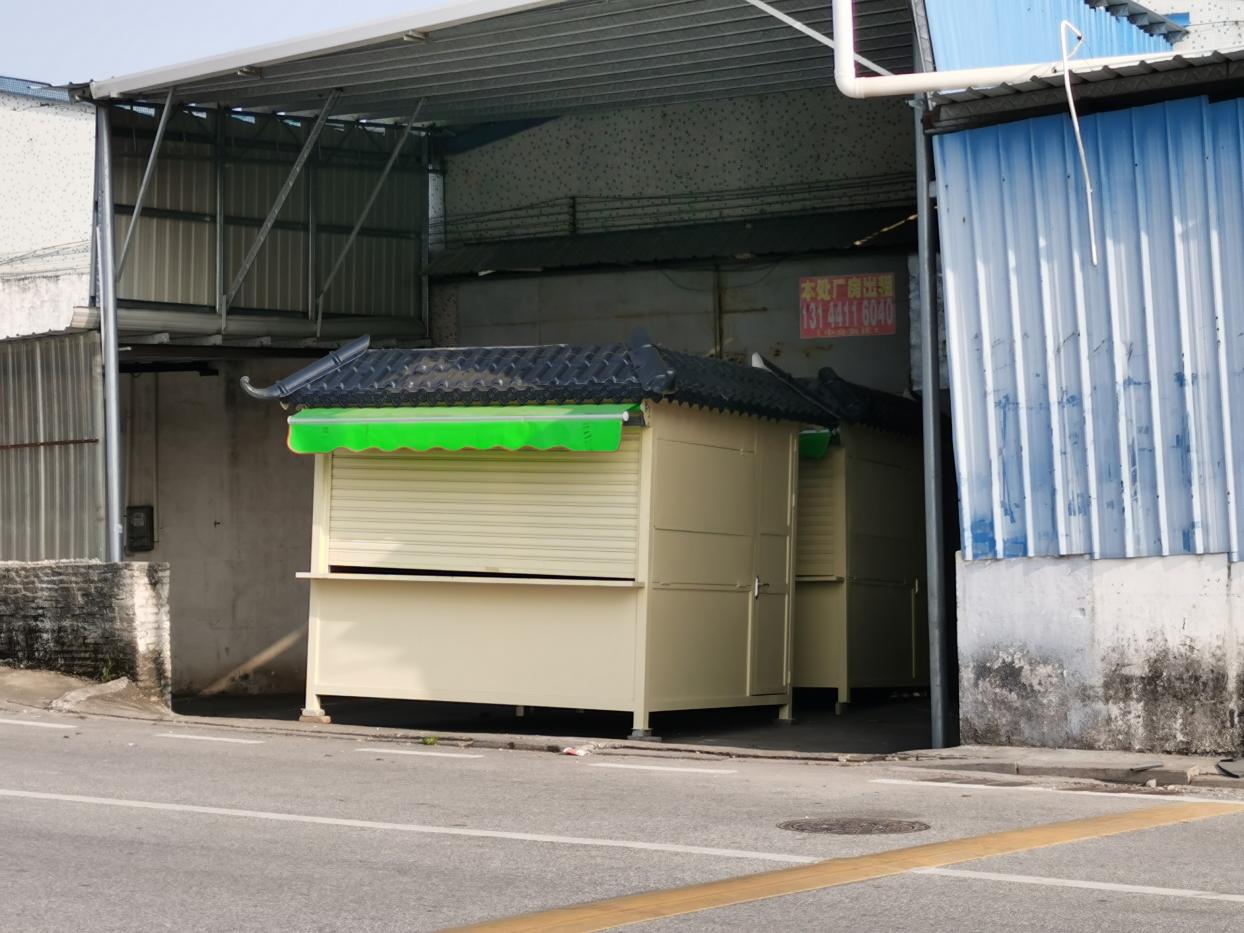 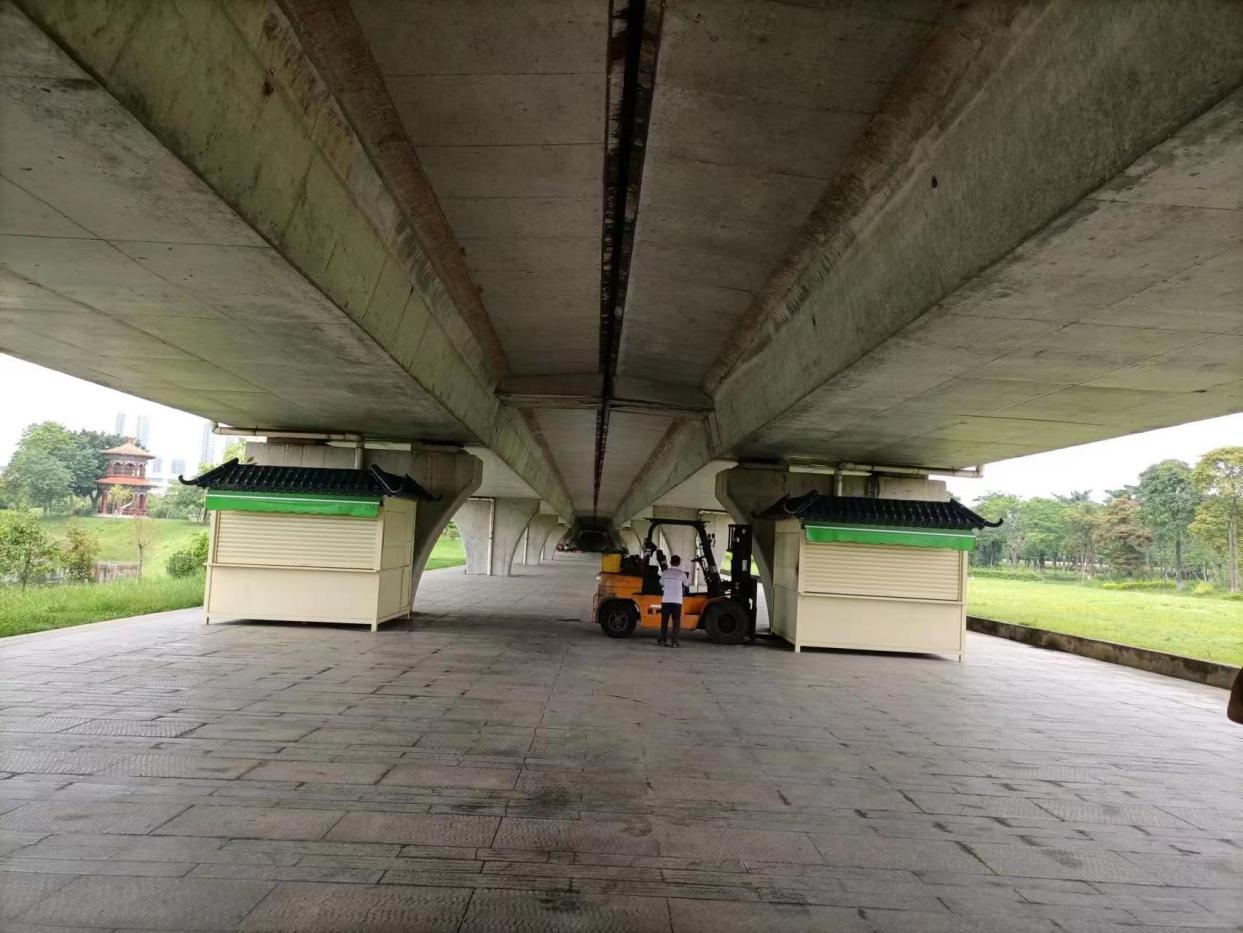 